.SIDE SHUFFLES AND ROCK STEPSSTEP, PIVOT, STOMP, STOMP, HEEL, CROSS, HEEL, TOUCHDIAGONAL STEP TOUCHES WITH CLAPSRIGHT VINELEFT VINE2 RIGHT KICK-BALL-CHANGESMONTEREY TURNEnd with weight on right foot beside left footCROSS, POINT, CROSS, POINTSTEP, ¼ PIVOT, STEP, ¼ PIVOTREPEATCountry Rock Stomp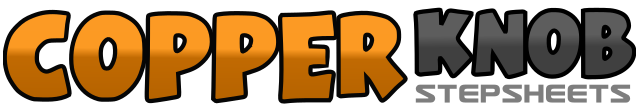 .......Count:48Wall:2Level:Improver.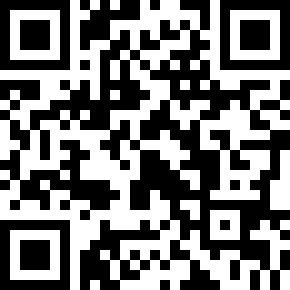 Choreographer:Ken Rock (USA)Ken Rock (USA)Ken Rock (USA)Ken Rock (USA)Ken Rock (USA).Music:Some Kinda Good Kinda Hold On Me - Toby KeithSome Kinda Good Kinda Hold On Me - Toby KeithSome Kinda Good Kinda Hold On Me - Toby KeithSome Kinda Good Kinda Hold On Me - Toby KeithSome Kinda Good Kinda Hold On Me - Toby Keith........1&2Right shuffle sideways to the right (right, left, right)3Step back with left foot4Rock weight forward onto right foot5&6Left shuffle sideways to the left (left, right, left)7Step back with right foot8Rock weight forward onto left foot9Step forward with right foot10Pivot ½ turn to the left11Stomp right foot together12Stomp left together (weight stays on left)13Touch right heel forward14Cross right foot in front of left leg15Touch right heel forward16Touch right together17Step forward diagonally right with right foot18Touch left together and clap19Step forward diagonally left with left foot20Touch right together and clap21Step back diagonally right with right foot22Touch left together and clap23Step back diagonally left with left foot24Touch right together and clap25Step side right with right foot26Cross left foot behind right foot27Step side right with right foot28Stomp left foot together (weight ends on right)29Step side left with left foot30Cross right foot behind left foot31Step side left with left foot32Stomp right foot together (weight stays on left)33Kick right foot forward&Quickly step down on ball of right foot34Step in place with left foot (weight ends on left)35Kick right foot forward&Quickly step down on ball of right foot36Step in place with left foot (weight ends on left)37Touch right toe to right side38Turn ½ turn to the right on ball of left foot39Touch left toe to left side40Step left together (weight ends on left foot)41Cross right foot over left foot42Point left toes to left side43Cross left foot over right foot44Point right toes to right side45Step forward with right foot46Pivot ¼ turn left (to the left)47Step forward with right foot48Pivot ¼ turn left (to the left) (weight ends on left)